Сведения о текущих (оставшихся) объемах лимитов по банкам-партнерам по состоянию на 01.04.2018г.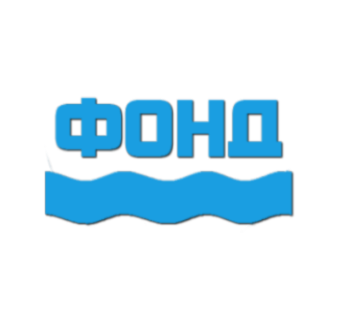 Некоммерческая организация«Фонд содействия кредитованию субъектов малого и среднего предпринимательства Амурской области»Наименование банка-партнераОбъем лимита поручительства всего (тыс.руб.)Остаток лимита поручительства (тыс.руб.)ПАО «Сбербанк России»67 000 39 304,4ПАО «Сбербанк России» (банковские гарантии)23 00023 000,0АО «Россельхозбанк»272 300 16 081,1«Азиатско-Тихоокеанский Банк» (ПАО)60 000 27 912,8Банк ВТБ (ПАО) 135 700 24 743,9ПАО «Промсвязьбанк»67 500 33 200,0ПАО «Промсвязьбанк» (банковские гарантии)7 5003 450,0АО «ТЭМБР-БАНК»0 0ПАО «БИНБАНК» 00ПАО «Дальневосточный банк» 35 00019 435,5АО «Солид Банк»7 0006 000,0ООО «Крона - Банк»40 00040 000,0АО «МСП Банк»10 00010 000,0Нераспределенный резерв00ИТОГО725 000 243 127,7